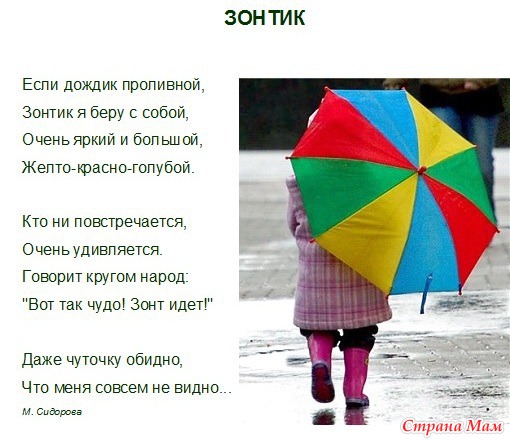 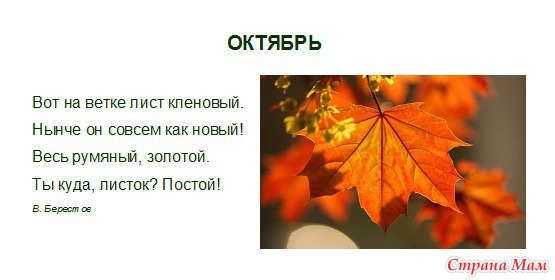 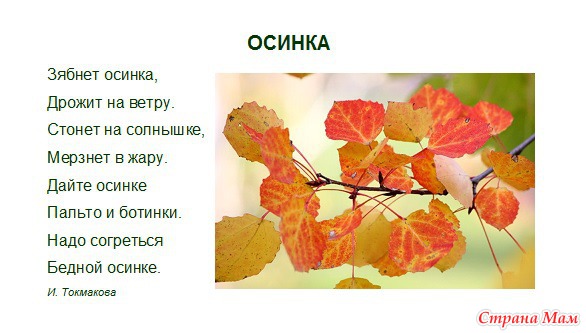 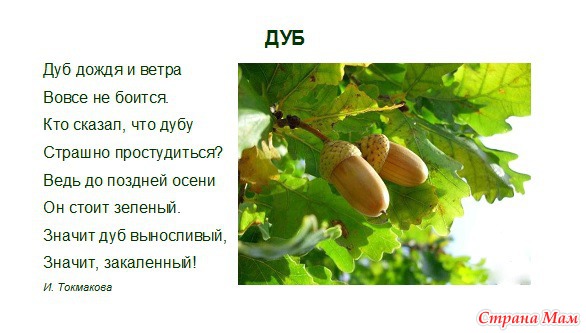 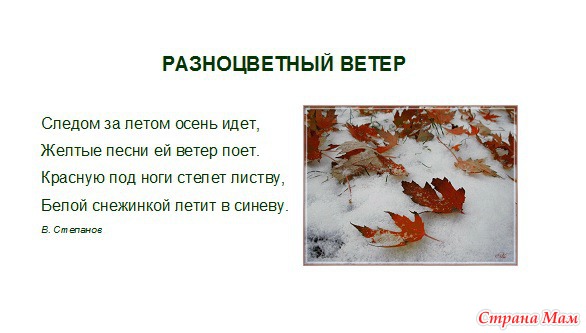 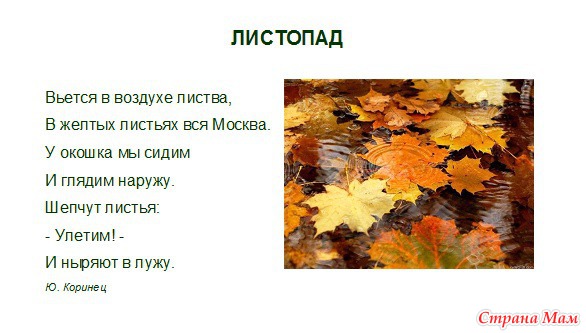 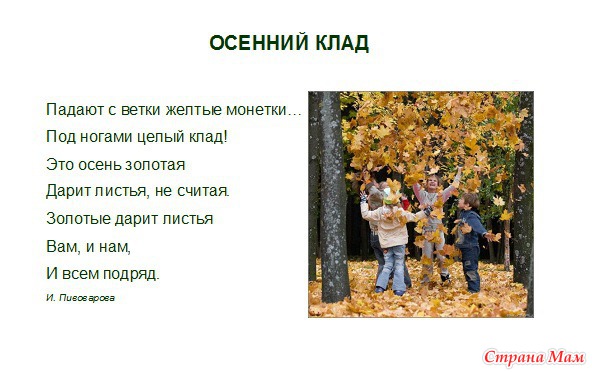 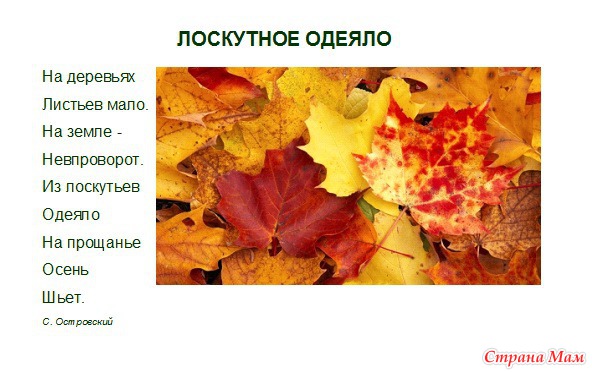 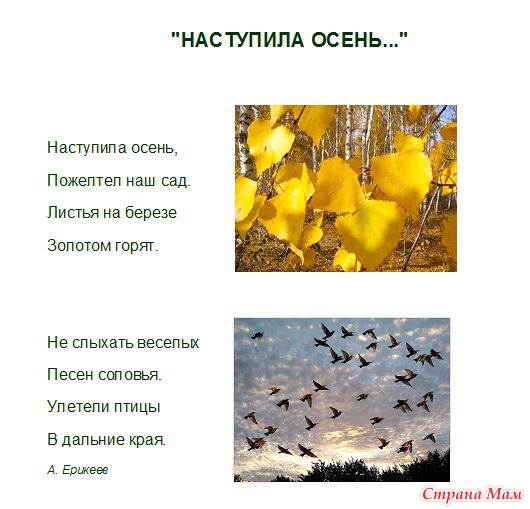 
Источник: http://www.stranamam.ru/post/6662652/